Настоящий муниципальный правовой акт разработан в целях приведения положений Устава муниципального образования «Ленский район»    в   соответствие   с  Федеральными   законами от 06.02.2019 г.   №3-ФЗ «О внесении изменений в статьи 21 и 26.3 Федерального закона «Об общих принципах организации законодательных (представительных) и исполнительных органов государственной власти субъектов Российской Федерации» и статьи 15 и 16 Федерального закона «Об общих принципах организации местного самоуправления в Российской Федерации», от 31.12.2017 г. №503-ФЗ «О внесении изменений в Федеральный закон «Об отходах производства и потребления» и отдельные законодательные акты Российской Федерации», от 29.12.2017г. №443-ФЗ «Об организации дорожного движения в Российской Федерации и о внесении изменений в отдельные законодательные акты Российской Федерации», с учетом рекомендаций Управления Министерства юстиции Российской Федерации по Республике Саха (Якутия). Районный Совет депутатов муниципального образования «Ленский район»                                           Р Е Ш И Л:Статья 1Внести следующие изменения в Устав муниципального образования:1.1. Пункт 5 статьи 5 Устава «Вопросы местного значения муниципального района» после слов «за сохранностью автомобильных дорог местного значения вне границ населенных пунктов в границах муниципального района,» дополнить словами «организация дорожного движения»;1.2. Пункт 8 статьи 5 Устава «Вопросы местного значения муниципального района» после слова «прав» дополнить словами «коренных малочисленных народов и других»;1.3. В пункте 16 статьи 5 Устава «Вопросы местного значения муниципального района» слова:«участие в организации деятельности по сбору (в том числе раздельному сбору), транспортированию, обработке, утилизации, обезвреживанию, захоронению твердых коммунальных отходов на территории  муниципального района;» изложить в следующей редакции:«участие в организации деятельности по накоплению (в том числе раздельному накоплению), сбору, транспортированию, обработке, утилизации, обезвреживанию, захоронению твердых коммунальных отходов на территории  муниципального района;». Статья 2 Настоящий муниципальный правовой акт подлежит государственной регистрации  в Управлении Министерства юстиции Российской Федерации по Республике Саха (Якутия) в порядке, установленном Федеральным законом от 21.07.2005 № 97-ФЗ «О государственной регистрации уставов муниципальных образований». Статья 3 Настоящий муниципальный правовой акт подлежит официальному опубликованию (обнародованию) и вступает в силу после официального опубликования (обнародования) после его государственной регистрации.Председатель 								    Н.К. СидоркинаИ.о. главы	Д.С. Федюкович  МУНИЦИПАЛЬНОЕ ОБРАЗОВАНИЕ«ЛЕНСКИЙ РАЙОН»РЕСПУБЛИКИ САХА (ЯКУТИЯ)РАЙОННЫЙ СОВЕТДЕПУТАТОВ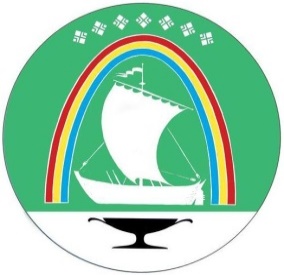 САХА РЕСПУБЛИКАТЫНЛЕНСКЭЙ ОРОЙУОНУНМУНИЦИПАЛЬНАЙ ТЭРИЛЛИИТЭОРОЙУОН ДЕПУТАТТАРЫН СЭБИЭТЭСАХА РЕСПУБЛИКАТЫНЛЕНСКЭЙ ОРОЙУОНУНМУНИЦИПАЛЬНАЙ ТЭРИЛЛИИТЭОРОЙУОН ДЕПУТАТТАРЫН СЭБИЭТЭ            РЕШЕНИЕ             СЕССИИ            РЕШЕНИЕ             СЕССИИ             СЕССИЯ              БЫҺААРЫЫ             СЕССИЯ              БЫҺААРЫЫ             СЕССИЯ              БЫҺААРЫЫ               г. Ленск               г. Ленск           Ленскэй к           Ленскэй к           Ленскэй кот  03 июля 2019 г.№ 4-6от  03 июля 2019 г.№ 4-6от  03 июля 2019 г.№ 4-6от  03 июля 2019 г.№ 4-6от  03 июля 2019 г.№ 4-6О внесении изменений в Уставмуниципального образования «Ленский район»Республики Саха (Якутия)О внесении изменений в Уставмуниципального образования «Ленский район»Республики Саха (Якутия)О внесении изменений в Уставмуниципального образования «Ленский район»Республики Саха (Якутия)О внесении изменений в Уставмуниципального образования «Ленский район»Республики Саха (Якутия)О внесении изменений в Уставмуниципального образования «Ленский район»Республики Саха (Якутия)